Лабораторная работа №3«Представление текстов. Сжатие текстов»Цель урока: практическое закрепление знаний о представлении в компьютере текстовых данных.Ход работыЗакодировать текст Happy Birthday to you!! с помощью кодировочной таблицы ASCII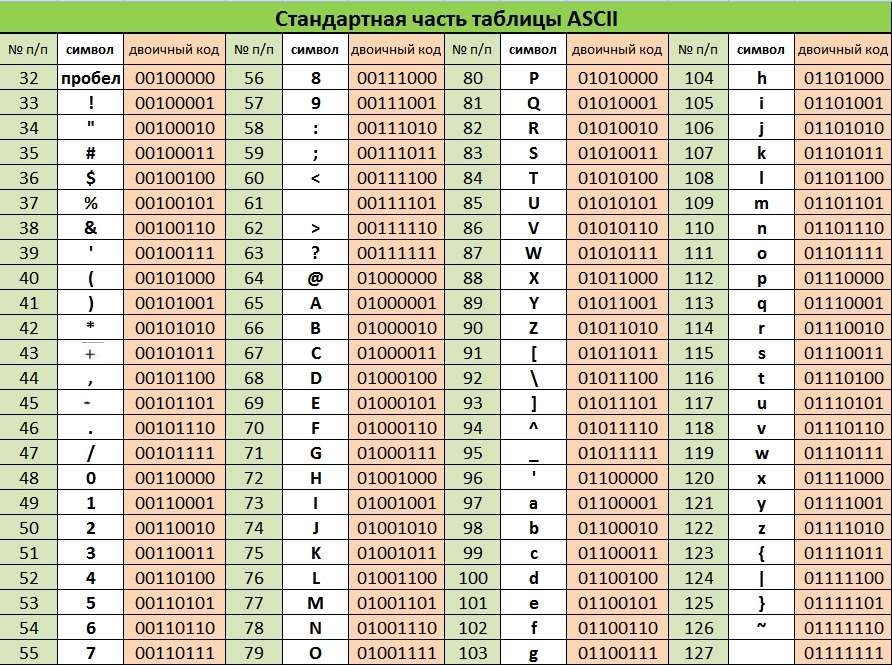 Декодировать текст, записанный в международной кодировочной таблице ASCII (дано десятичное представление).72 101 108 108 111 44 32 109 121 32 102 114 105 101 110 100 33Пользуясь таблицей кодировки ASCII, расшифровать текст, представленный в виде двоичных кодов символов.01010000 01100101 01110010 01101101 00100000 0101010101101110 01101001 01110110 01100101 01110010 0111001101101001 01110100 01111001Домашнее задание: Пользуясь таблицей кодировки ASCII, закодировать дату своего рождения.Подготовить отчет в формате .docx и отправить его на почту учителю.Список литературы:Информатика: Базовый уровень: учебник для 10 класса / И.Г. Семакин, Е.К. Хеннер, Т.Ю. Шеина. – 3-е изд. – М.: БИНОМ. Лаборатория знаний, 2014. – 264 с.: ил.ФИО:________________Лабораторная работа №3«Представление текстов. Сжатие текстов»Цель урока: практическое закрепление знаний о представлении в компьютере текстовых данных.Ход работыHappy Birthday to you!! Результат кодирования:2. 72 101 108 108 111 44 32 109 121 32 102 114 105 101 110 100 33Результат декодирования:3. 01010000 01100101 01110010 01101101 00100000 0101010101101110 01101001 01110110 01100101 01110010 0111001101101001 01110100 01111001Результат:Домашняя работа: 